Numer postępowania: SZPiFP-3-23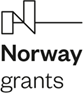 Załącznik nr 8 do SWZ Pieczęć wykonawcy: ………………….………………………………..                                                  (czytelna nazwa i adres wykonawcy)WYKAZ OSÓB – dotyczy zadania nr 1które będą uczestniczyć w wykonaniu zamówienia  w zakresie „Usługa szkoleniowa polegająca na przeprowadzeniu szkolenia z zakresu odzyskiwania danych z nośników uszkodzonych logicznie i nośników uszkodzonych fizycznie oraz z zakresu analizy danych w internecie-chmurze, obsługi i przetwarzania obrazów cyfrowych.”.UWAGA: *W przypadku, gdy Wykonawca wykazując spełnianie warunku polega na osobach zdolnych do wykonania zamówienia innych podmiotów, na zasadach określonych w art. 118 -123 ustawy Pzp, i w kolumnie wskaże inną niż „dysponowanie bezpośrednie” podstawę dysponowania - zobowiązany jest udowodnić, iż będzie dysponował zasobami niezbędnymi do realizacji zamówienia, w szczególności przedstawiając w tym celu pisemne zobowiązanie tych podmiotów do oddania do dyspozycji Wykonawcy niezbędnych zasobów na okres korzystania z nich przy wykonywaniu zamówienia lub inny podmiotowy środek dowodowyZ dysponowaniem bezpośrednim mamy do czynienia, gdy tytułem prawnym do powołania się przez Wykonawcę na dysponowanie osobami zdolnymi do wykonania zamówienia jest stosunek prawny istniejący bezpośrednio pomiędzy Wykonawcą a osobami, na dysponowanie którymi Wykonawca się powołuje (np. umowa o pracę, umowa zlecenia, umowa o dzieło) zawarta pomiędzy Wykonawcą a osobami, na dysponowanie którymi Wykonawca się powołuje. Z pośrednim dysponowaniem osobami zdolnymi do wykonania zamówienia mamy do czynienia, gdy osoby te udostępniane są Wykonawcy za pośrednictwem (i zgodą) podmiotu trzeciego. W takich przypadkach tytułem prawnym do powołania się przez Wykonawcę na dysponowanie osobami zdolnymi do wykonania zamówienia jest, zgodnie z art.  118 ust. 3 ustawy Pzp, stosowne zobowiązanie podmiotu trzeciego do udostępnienia tych osób lub inny podmiotowy środek dowodowy, potwierdzający, że wykonawca realizując zamówienie będzie dysponował niezbędnymi zasobami tych podmiotów Do przeprowadzenia szkoleń w zakresie zadania nr 1 kieruję n/w osobę …………………………………..………………………………………:(imię i nazwisko)Do przeprowadzenia szkoleń w zakresie zadania nr 1 kieruję n/w osobę …………………………………..………………………………………:(imię i nazwisko)Oświadczam, że w/w osoba jest ekspertem o potwierdzonych kwalifikacjach  i kompetencjach posiadającym certyfikat firmy RUSOLUT lub ACE LABORATORY  w zakresie posługiwania się programem PC3000 oraz dystrybucjami firmy RUSOLUT Oświadczam, że w/w osoba jest ekspertem o potwierdzonych kwalifikacjach  i kompetencjach posiadającym certyfikat firmy RUSOLUT lub ACE LABORATORY  w zakresie posługiwania się programem PC3000 oraz dystrybucjami firmy RUSOLUT Podstawa dysponowania tą osobąDysponowanie:-  bezpośrednie*- dysponowanie pośrednie*(niepotrzebne skreślić)